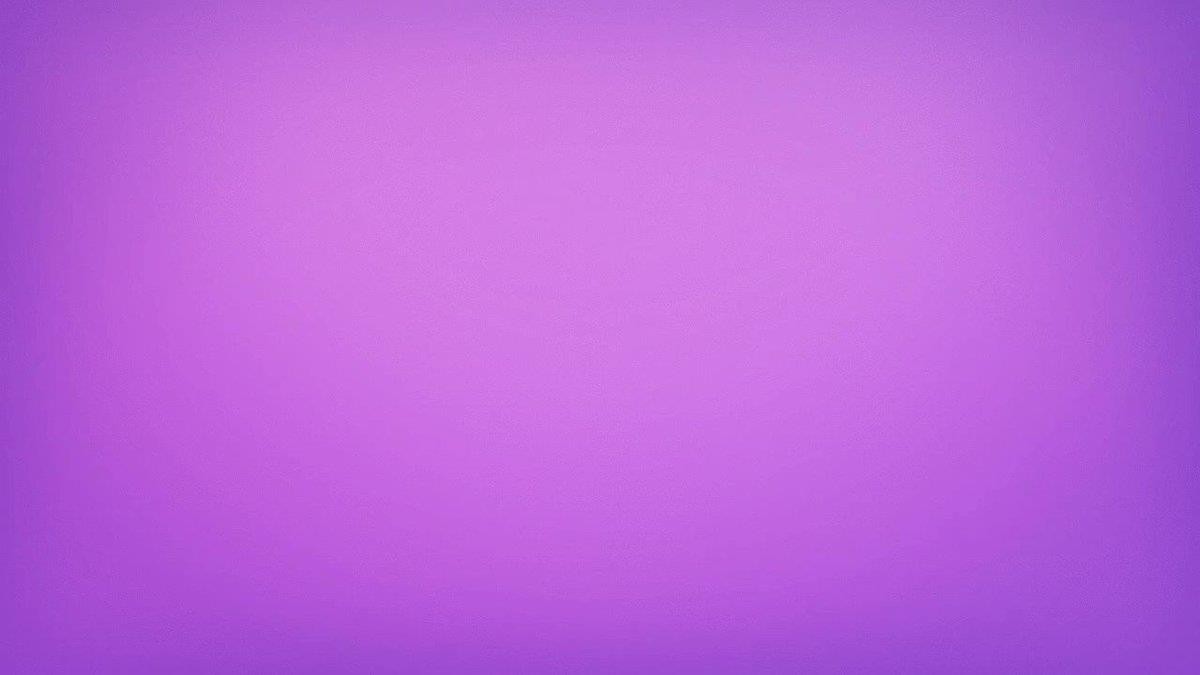 ПЕДАГОГИЧЕСКИЙ СОВЕТ№ 3 от 30.12.2021г.Новые ФГОС:к каким изменениям готовиться школев 2022 году?Заместитель директора по УВРАлиева Л.З.«Не дай вам Бог жить в эпоху перемен,…если вы не сможете воспользоваться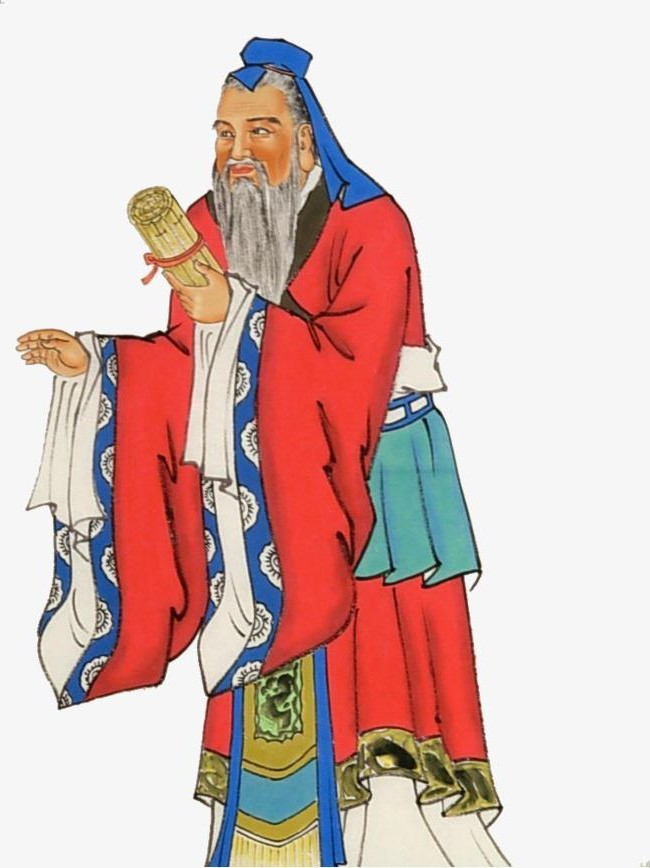 ПРЕИМУЩЕСТВАМИэтих перемен»КитайскаянароднаямудростьВыражение, очень похожее на«Не дай вам бог жить в эпоху перемен»,есть в английском языке. Оно звучит как«May you live in interesting times»и буквально переводится«Чтобы вы жили в интересное время».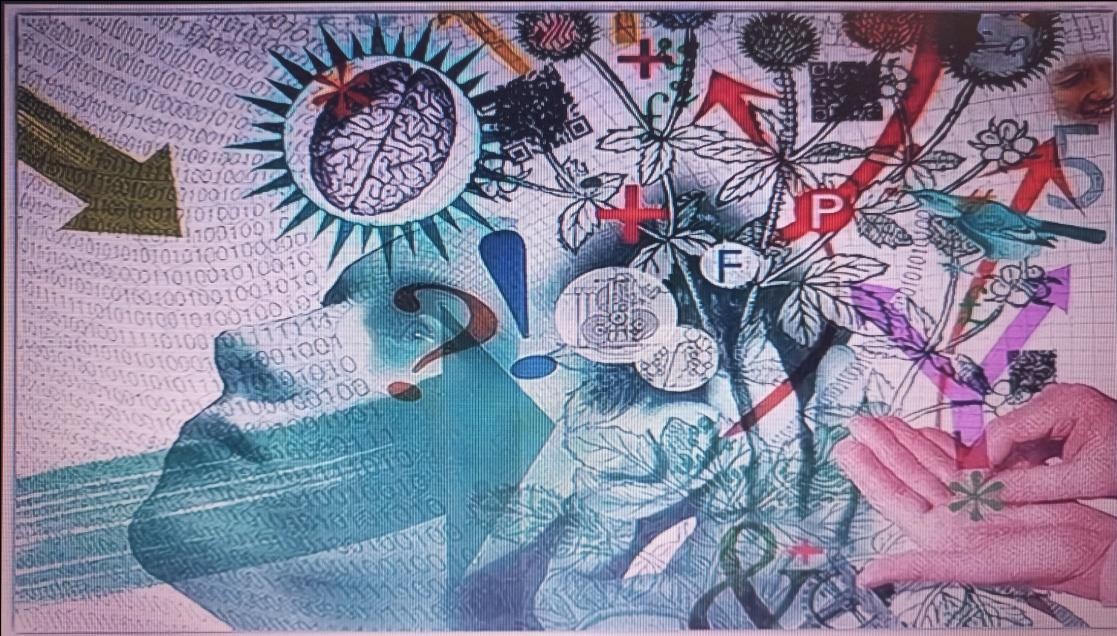 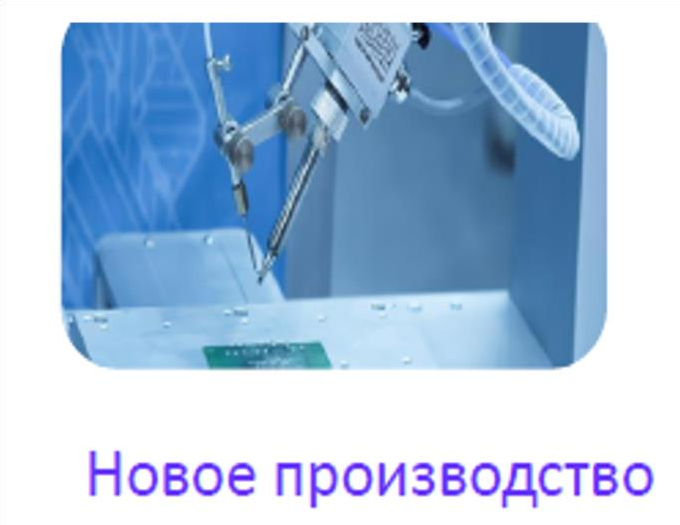 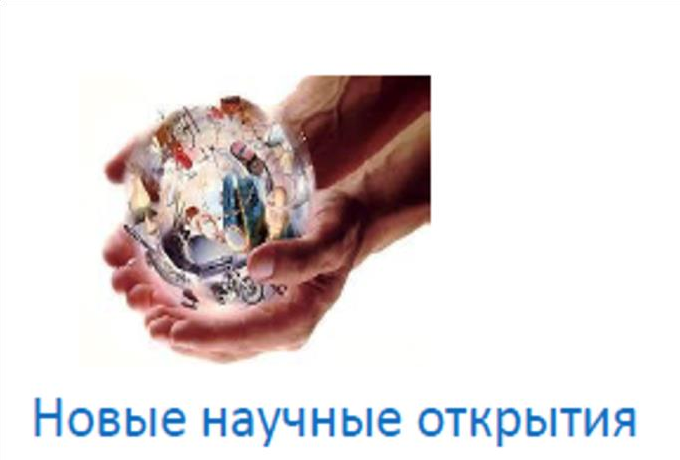 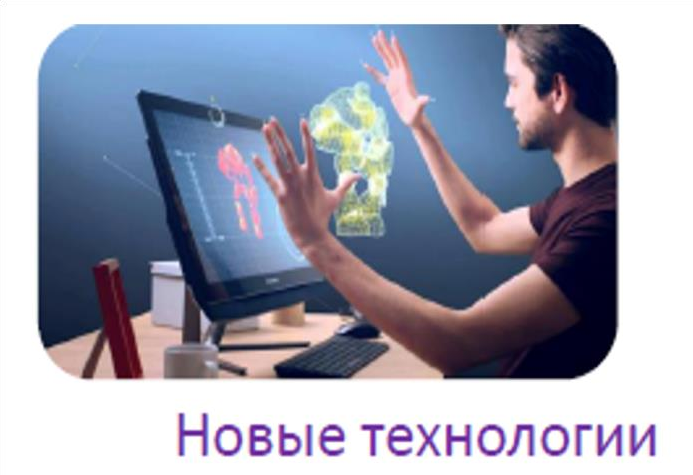 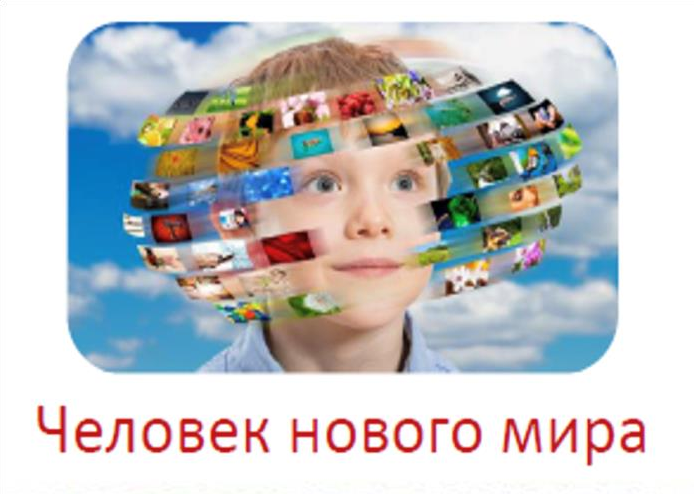 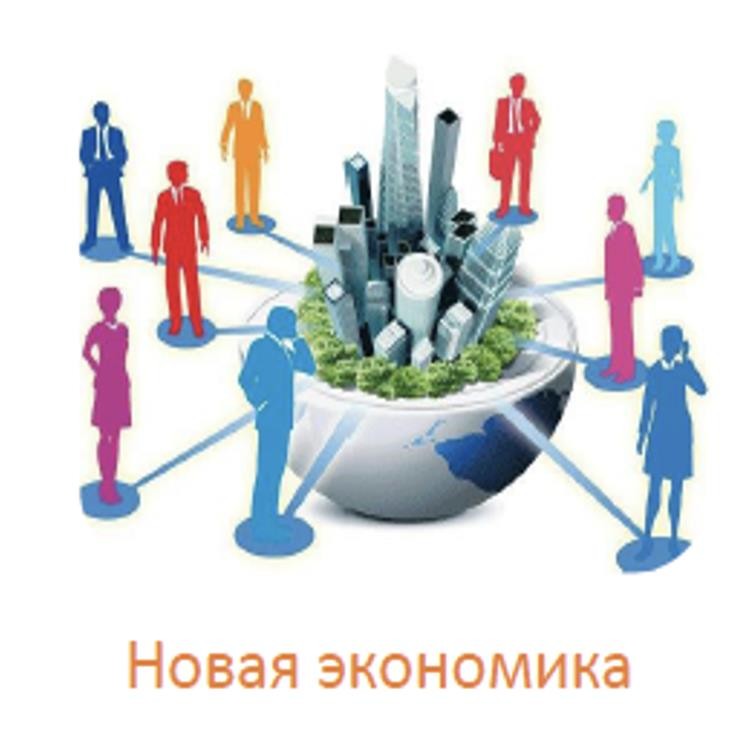 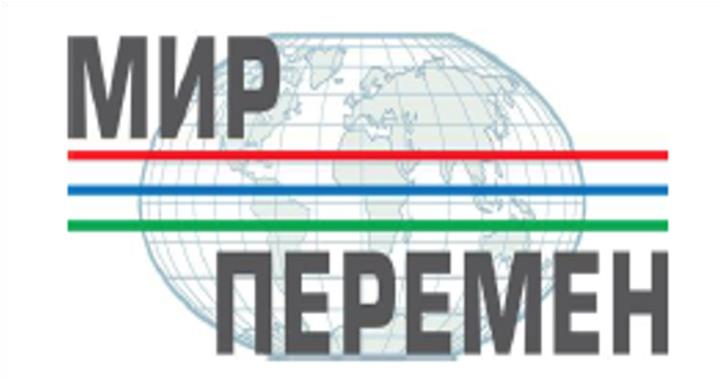 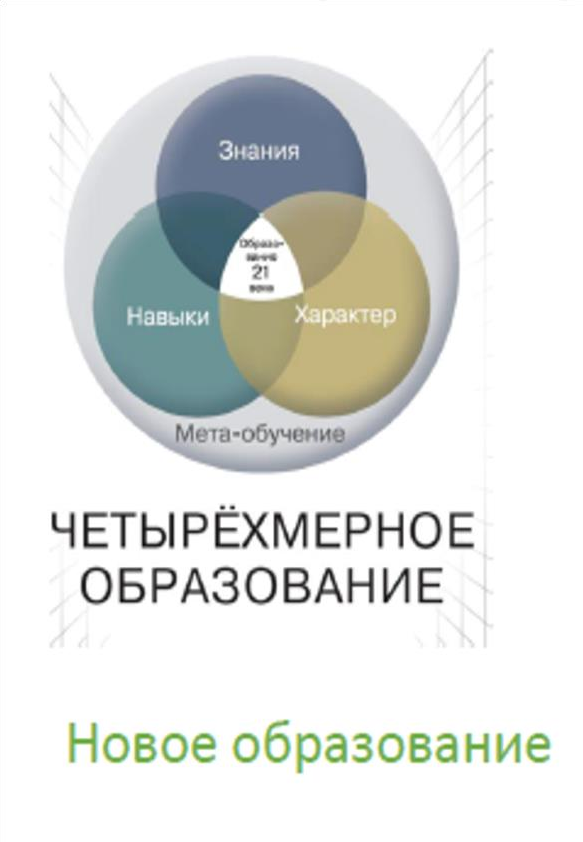 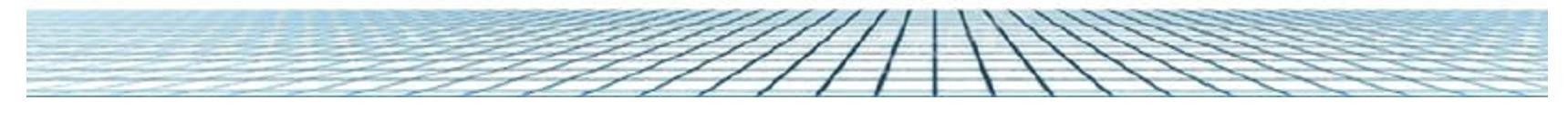 ФГОСФедеральный государственный образовательный стандарт - совокупность обязательных требований к образованию определенного уровня и (или) кпрофессии, специальности и направлению подготовки, утвержденных федеральным органом исполнительной власти, осуществляющим функции по выработке государственной политики и нормативно-правовому регулированию в сфере образования.ФГОСПо ФГОС пишут учебники иметодички, определяют, сколько времени уделить тому или иному предмету, решают, как проводить аттестации и какие задания будут на ЕГЭ.Словом, ФГОС — это фундамент образовательного процесса.Основная задача ФГОС-создание единого образовательного пространства по всей России.Считается, что оно обеспечит комфортныеусловия обучения для детей при переезде в другой город или, к примеру, при переходе на семейное обучение.ФГОС обеспечиваетпреемственность образовательных программ.Предполагается, что каждый ученик на предыдущей ступени обучения получает все знания, необходимые для перехода на следующую. Иначе говоря, нельзя перейти в пятый класс, не владея знаниями иумениями начальной школы.ФГОС должны соблюдатьобразовательные учреждения любого уровня, начиная с детского сада и заканчивая курсами повышения квалификации. Под этунеобходимость попадают не только государственные, но и частные учебныезаведения. Ведь все они подчиняются закону«Об образовании в Российской Федерации».Актуальный текст государственных образовательных стандартов можно почитать на официальном сайте fgos.ru.Какие бывают ФГОСНа каждой ступени образования — свои стандарты.Школьникам необходимо руководствоваться следующими документами:ФГОС начального общего образования(1-4 классы),ФГОС основного общего образования (5-9 классы),	ФГОС среднего общего образования (10-11 классы),ФГОС образования обучающихся сограниченными возможностями здоровья (ОВЗ).Ф Г О С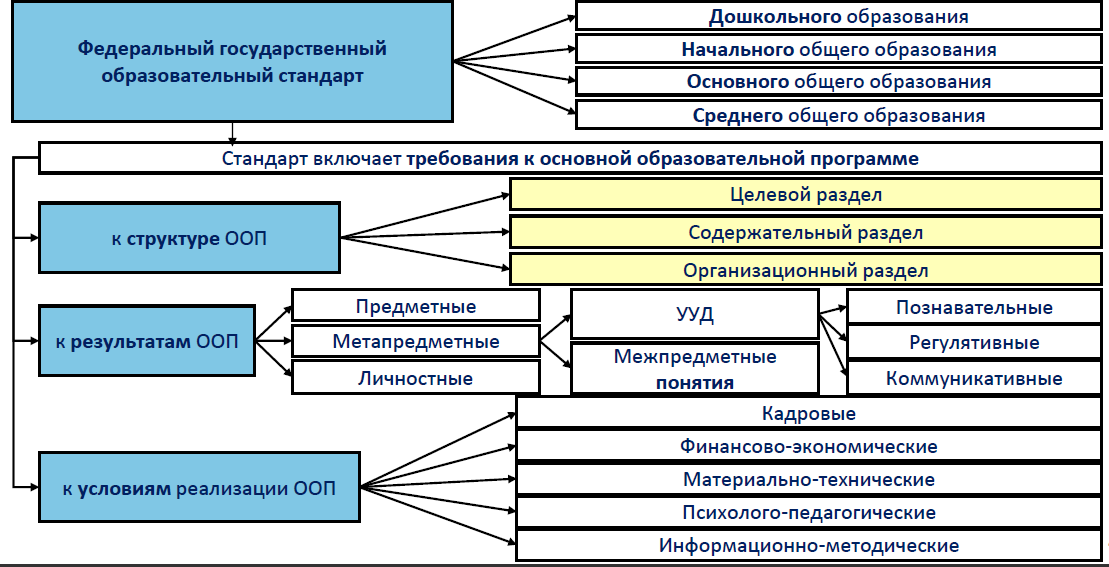 Три поколения стандартовФГОС принято делить натри поколения — в зависимости от того, в каких годах они применялись.Первое поколение ФГОСБыли приняты в 2004 году и назывались государственными образовательнымистандартами. Аббревиатура ФГОС ещё не использовалась. Основной целью Стандарта 2004 года был не личностный, а предметный результат, ввиду чего Стандарт быстроустарел. Во главу ставился набор информации, обязательной для изучения. Подробно описывалось содержание образование: темы,дидактические единицы.Второе поколение образовательных стандартовФГОС второго поколения разрабатывались с 2009 по 2012 год. Акцент в них сделан на развитие универсальных учебных умений, то естьспособности самостоятельно добыватьинформацию с использованием технологий и коммуникации с людьми. Фокус сместили на личность ребёнка. Много внимания уделено проектной и внеурочной деятельности.Предполагается, что обучающиеся по федеральнымгосударственным стандартам второго поколения должны любить Родину, уважать закон, быть толерантными и стремиться к здоровому образу жизни.Третье поколение ФГОСПереход на новые образовательные стандарты третьего поколения будет осуществлён в сентябре 2022 года. Обсуждение новых ФГОС началось ещё весной 2018, и с тех пор прорабатывается их внедрение.Внедрение ФГОС НОО и ФГОС ООО с 01.09.2022 г.Министерством просвещения утверждены новые федеральные государственные образовательные стандарты (далее – ФГОС) начального общего и основного общего образования (далее –НОО и ООО соответственно). Обновлённая редакция ФГОСсохраняет принципы вариативности в формировании школамиосновных образовательных программ начального общего и основного общего образования, а также учёта интересов и возможностей как образовательных организаций, так и ихучеников. Именно с 1 сентября 2022 года начнут действовать ФГОС в каждой школе, а обучающиеся, которые будут приняты на обучение в первые и пятые классы в 2022 году, будут учиться уже по обновленным ФГОС.Для несовершеннолетних обучающихся, зачисленных наобучение до вступления в силу настоящих приказов, возможно обучение по новым ФГОС с согласия их родителей (законных представителей).НОРМАТИВНАЯ БАЗА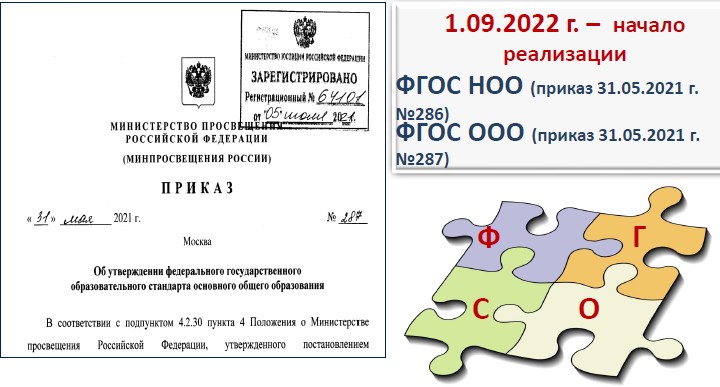 ФГОС третьего поколенияГлавной задачей ФГОС третьего поколения заявлена конкретизация требований к обучающимся. Дело в том, что в предыдущей редакции Стандарт включал только общие установки на формирование определённыхкомпетенций. Учебные учреждения сами решали,что именно и в каком классе изучать, поэтому образовательные программы разных школ отличались, а результаты обучения не былидетализированы. Предполагается, что новые ФГОС определяют чёткие требования к предметным результатам по каждой учебной дисциплине.Новые ФГОС, которые будут действовать с 2022 года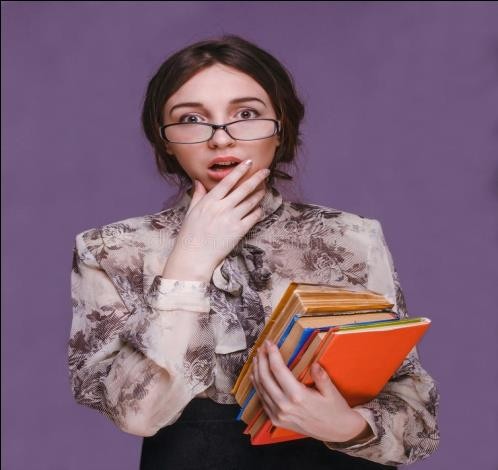 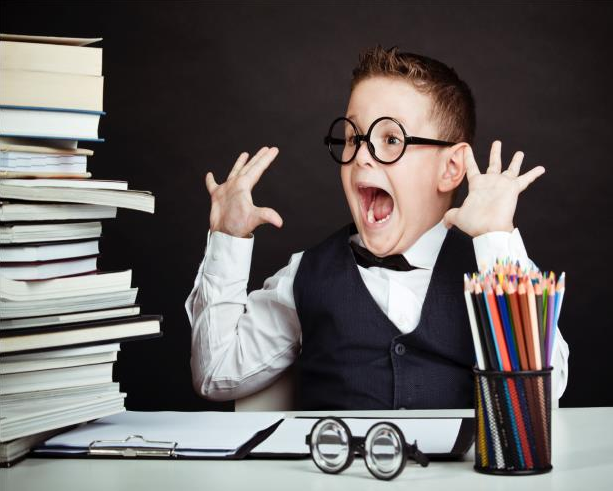 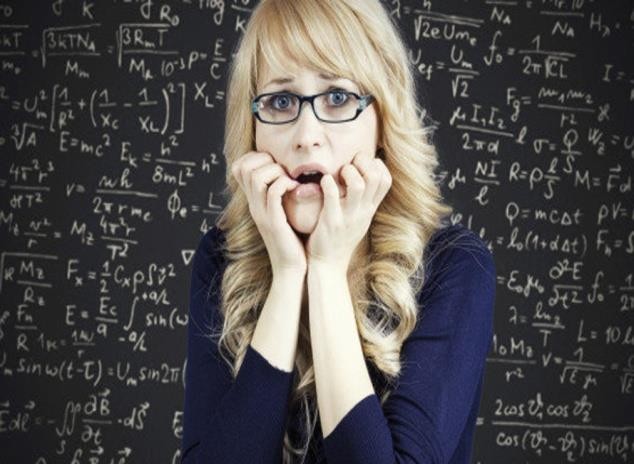 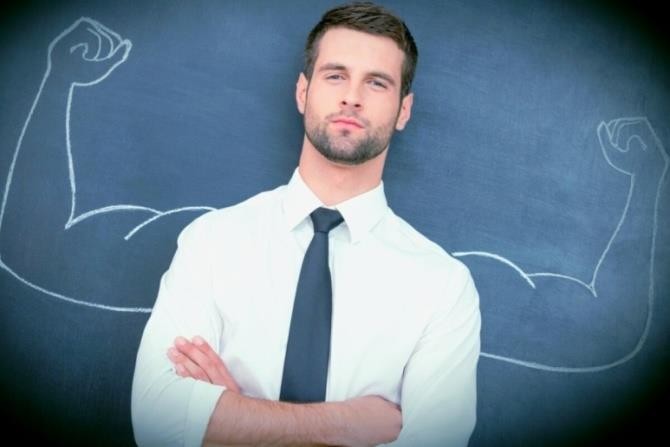 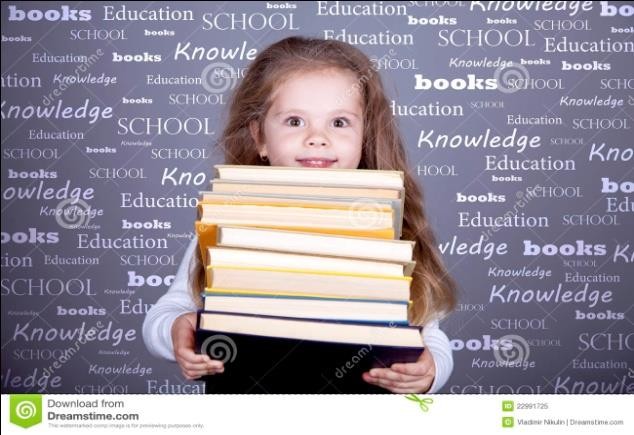 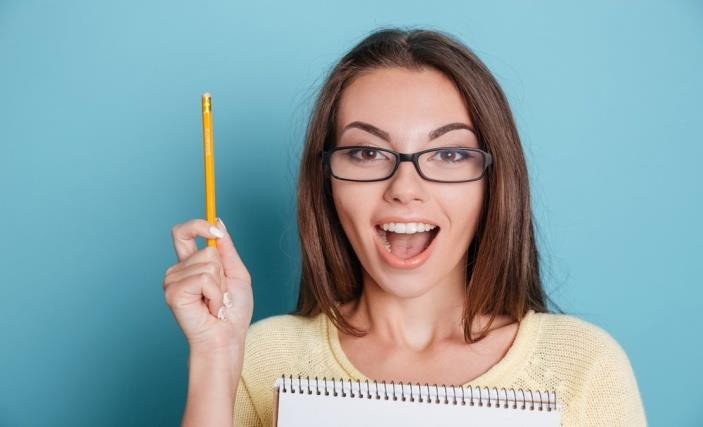 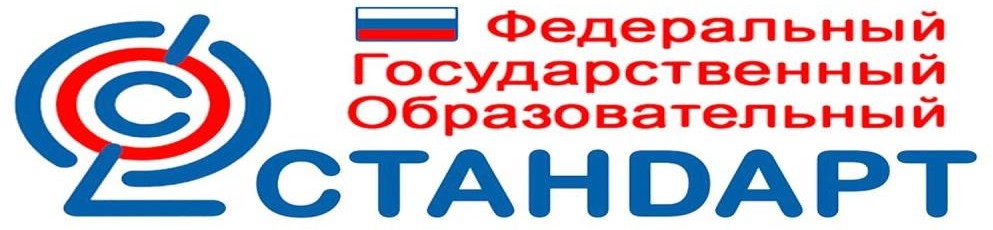 Новые ФГОС начнут действовать с1 сентября 2022 года в каждой школе, а ребята, которые будут приняты в 1 и 5 классы в 2022 году, будут учиться по обновленным ФГОС.Другим учащимся продолжить обучение по ним возможно будет только при согласии родителей.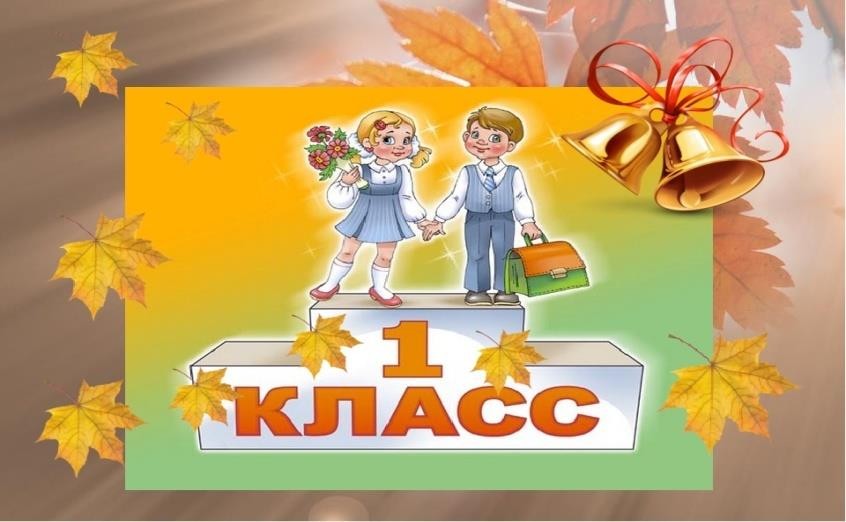 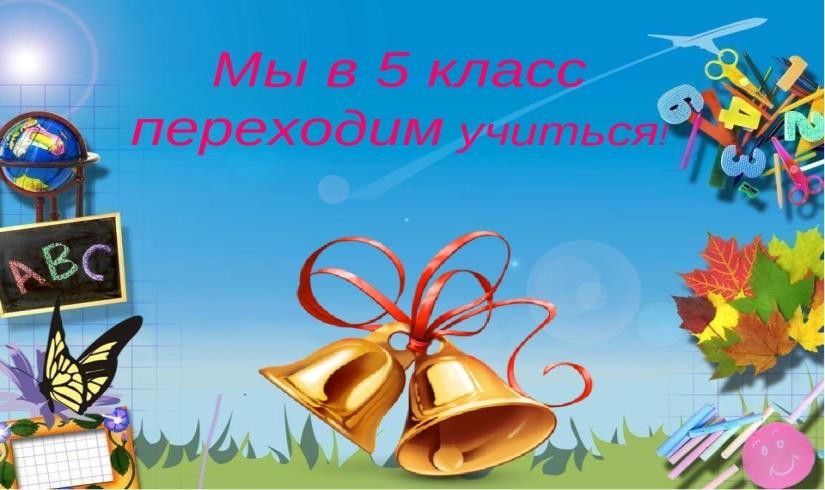 В новой версии все очень подробно: какой минимум знаний иумений должен освоить ученик. Упор сделан на то, как ребенок может применять знания на практике.В документах отмечается , что ФГОС обеспечивают единство образовательного пространства России, вариативностьсодержания образовательных программ, благоприятные условия воспитания и обучения, формирование уобучающихся культуры пользования информационно-коммуникационными технологиями .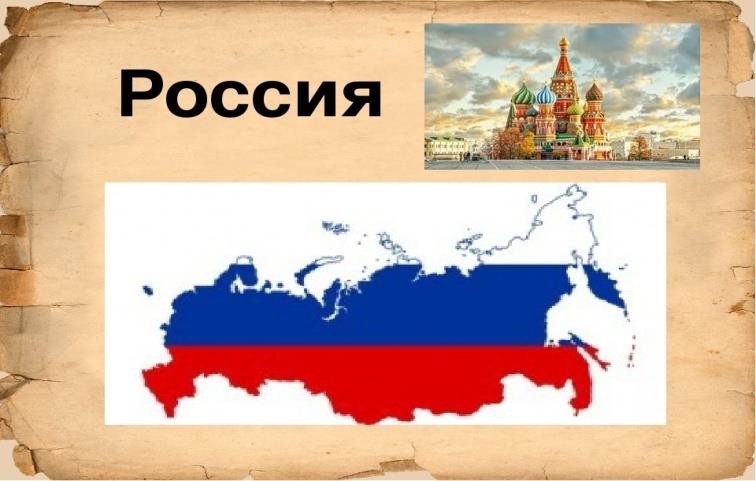 ГЛАВНЫЕ ОТЛИЧИЯСегодняшние ФГОС содержат общие, размытыеформулировки. Главным отличием обновленныхстандартов станет следующее: весь учебный процесс будет описан очень подробно. В документе будутмаксимально точно сформулированы требования к предметам всей школьной программы, по каждому учебному предмету даны четкие требования кобразовательным результатам, конкретизировано, какой минимум знаний и умений должен освоить ученик.Также упор сделан на применении знаний на практике.ПОЗИТИВНЫЕ МОМЕНТЫ:-повышается прозрачность системы образования;-любой родитель сможет ознакомиться с документом и понимать, чему именно учат в школе их ребенка, а значит, повышается вероятность включения в процесс образования родителей;качество образования повысится за счет единства содержания;достижение личностных результатов , которые такжедетализированы и конкретизированы в обновленном документе , будет направлено на реализацию программы воспитания;определена система требований к тому, как должна реализовываться образовательная программа, что позволитсоздать равные возможности для того, чтобы ребята получили качественное образование.Другие грядущие измененияШахматы в начальной школеУвеличится количество школ, в которых занятия шахматами станут обязательными для начальных классов по новому стандарту образования. Они заменят третий урок физкультуры. Для первоклассников нагрузка составит 33 часа в год, для остальных учеников — 34 часа. Учителя проходят дополнительную подготовку.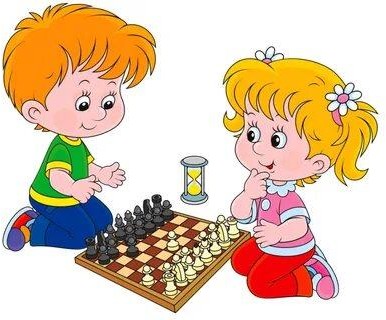 Второй иностранный язык /ЕГЭ по иностранному языкуПомимо шахмат, обязательным предметом во многих школах станет второйиностранный — он вводится в рамках реализации новых ФГОС. В новых образовательных стандартах написано: « Изучение второго иностранного языка из перечня , предлагаемого организацией, осуществляется по заявлению обучающихся, родителей … и при наличии в организации необходимых условий», -эта норма станет правилом с 1 сентября 2022 года. Сейчас школы решают эту задачу поэтапно.По новому стандарту образования его планируется включить в перечень обязательных предметов с 2022 года. Экзамен будет разделён на два уровня: базовый и профильный. Возможно, в 2021 году будет проведена первая массовая апробация. Скорее всего,обязательным иностранным станет английский — язык международного общения.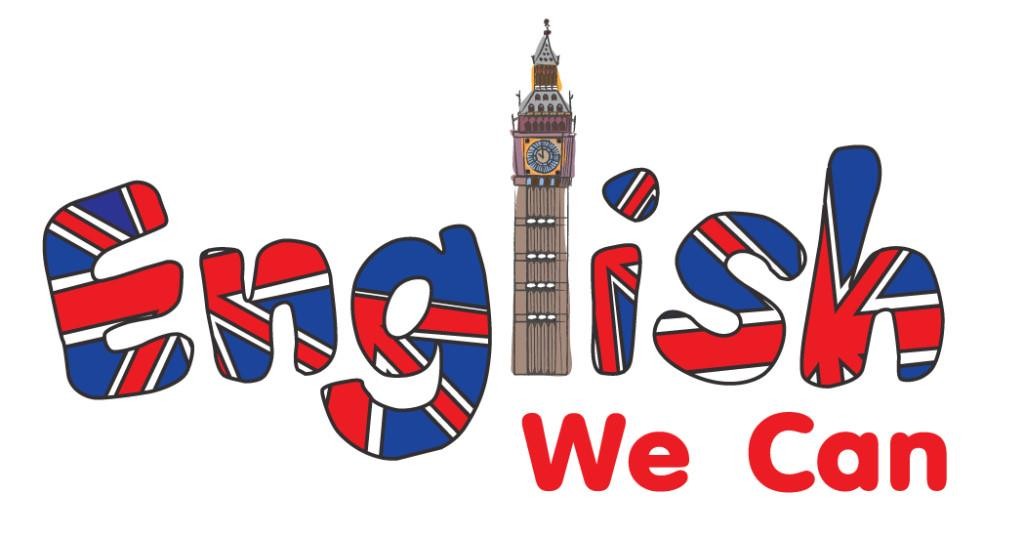 ФИНАНСОВАЯ ГРАМОТНОСТЬС младших классов школьники теперь начнут изучать финансовую грамотность. Министерство просвещения поясняет, что о введении нового предмета речь не идет, так как это повысит нагрузку на учащихся. Изучать финансовую грамотность школьники будут в рамках предметов «Окружающий мир»,«Математика», «Обществознание», «Информатика», «География» и др.«Школьные программы должны давать максимально актуальные знания , которые бы учащиеся могли применять в реальной жизни», -подчеркнули в Минпросвещения. –Поэтому новые стандарты позволяют обновить содержание программ и в части гуманитарных направлений,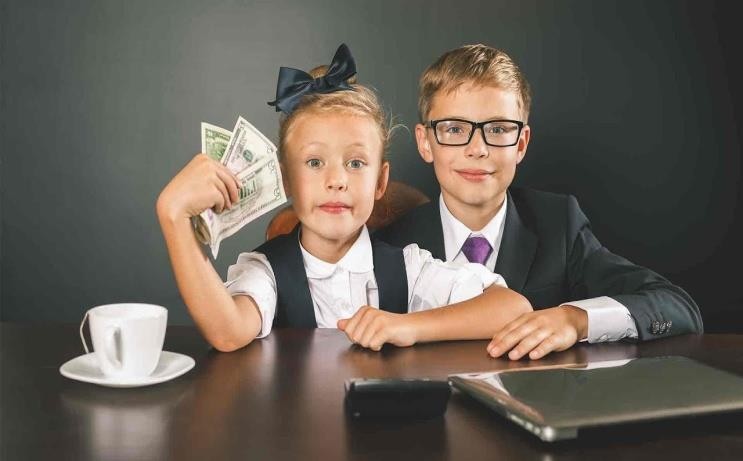 и в части предметов научно-технического цикла, расширить знания школьников о здоровом образе жизни, экологии, задействоватьинтерактивные программы,формирующие патриотическое воспитание».ПАТРИОТИЧЕСКОЕ ВОСПИТАНИЕ такжевключено в обновленные ФГОС, где акцент сделан на формирование российской гражданской идентичности.Что это значит? Когда девятиклассник завершает уровень образования, он должен быть готов выполнять свои гражданские обязанности, иметь системные знания о месте РФ в мире, еёисторической роли, территориальной целостности.Основные изменения, внесённые в проекты современных ФГОС:· Чётко прописаны обязательства образовательного учреждения (в частности,школы) перед учениками и родителями.· Сделан акцент на развитие «мягких» навыков — метапредметных и личностных.· Подробно указан перечень предметных и межпредметных навыков, которыми должен обладать ученик в рамках каждой дисциплины (уметь доказать, интерпретировать, оперировать понятиями, решать задачи).· Расписан формат работы в рамках каждого предмета для развития этих навыков(проведение лабораторных работ, внеурочной деятельности и так далее).· Зафиксированы контрольные точки с конкретными результатами учеников (сочинение на 300 слов, словарный запас из 70 новых слов ежегодно и тому подобное).· Строго обозначено, какие темы должны освоить дети в определённый год обучения. Содержание тем по новому ФГОС не рекомендовано менять местами (ранее это допускалось).· Учитываются возрастные и психологические особенности учеников всех классов. Главное, чтобы ребята не были перегружены. Кроме того, в последнем образовательном стандарте уточнено минимальное и максимальное количествочасов, необходимых для полноценной реализации основных образовательных программ. Определено базовое содержание программы воспитания, уточнены задачи и условия программы коррекционной работы с детьми с ОВЗ.ОСНОВНАЯ ОБРАЗОВАТЕЛЬНАЯ ПРОГРАММА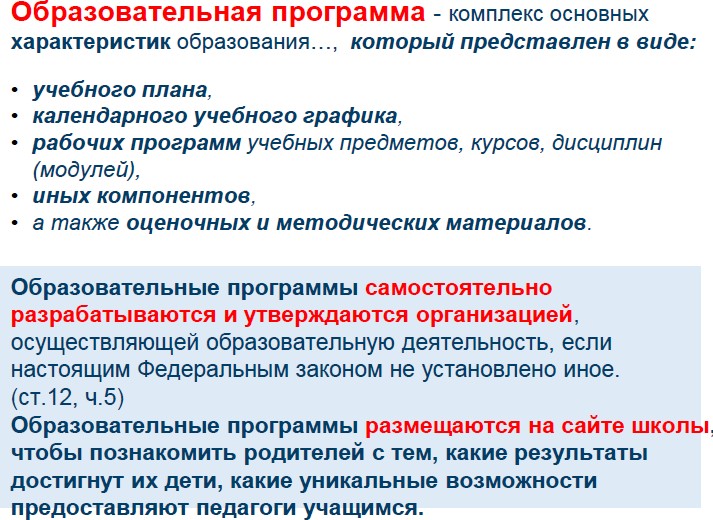 ТРЕБОВАНИЯ К СТРУКТУРЕ ООП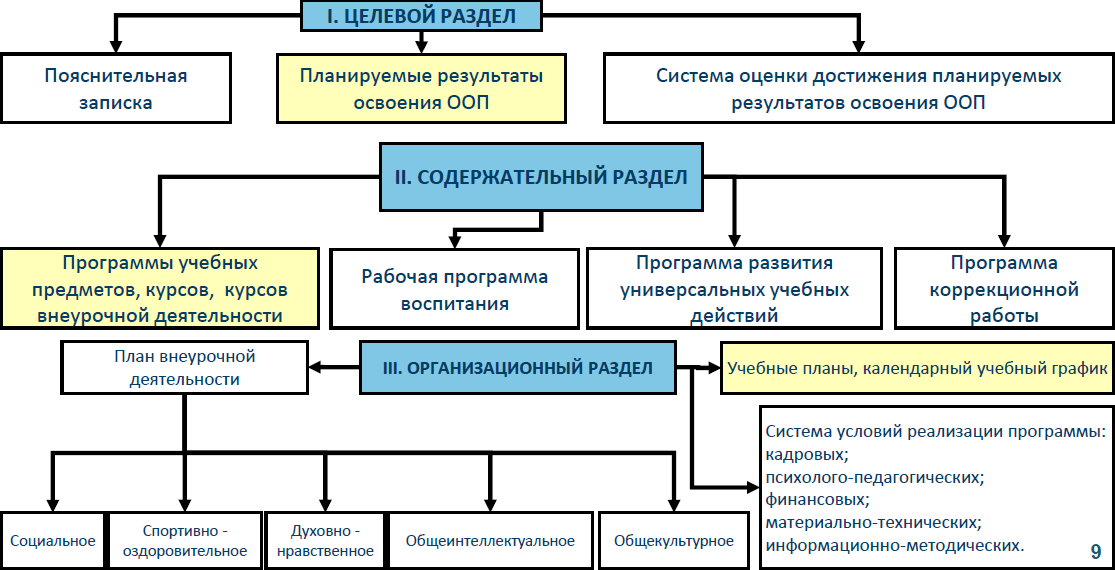 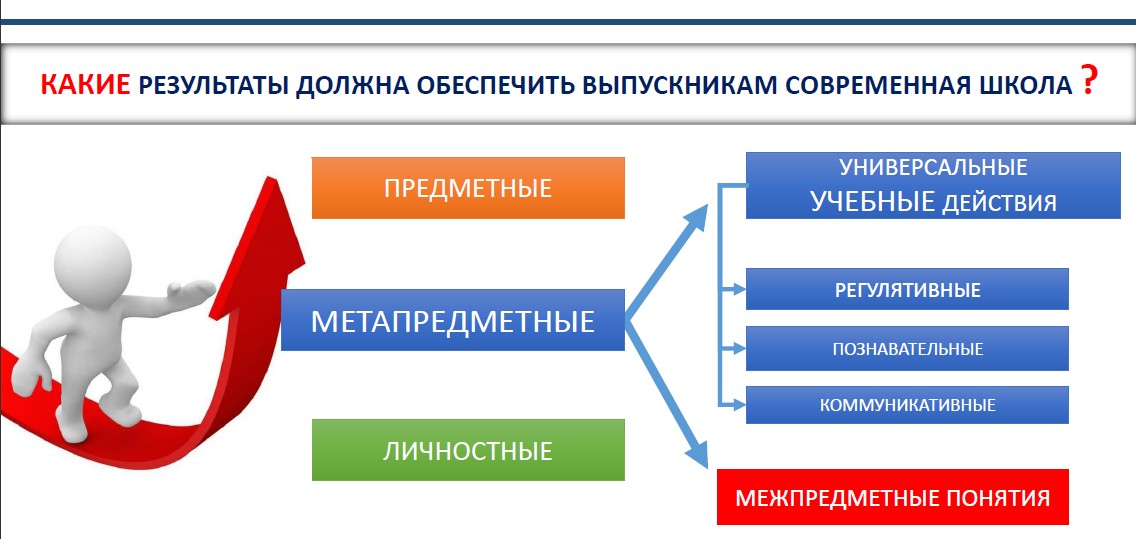 РЕГУЛЯТИВНЫЕ УУД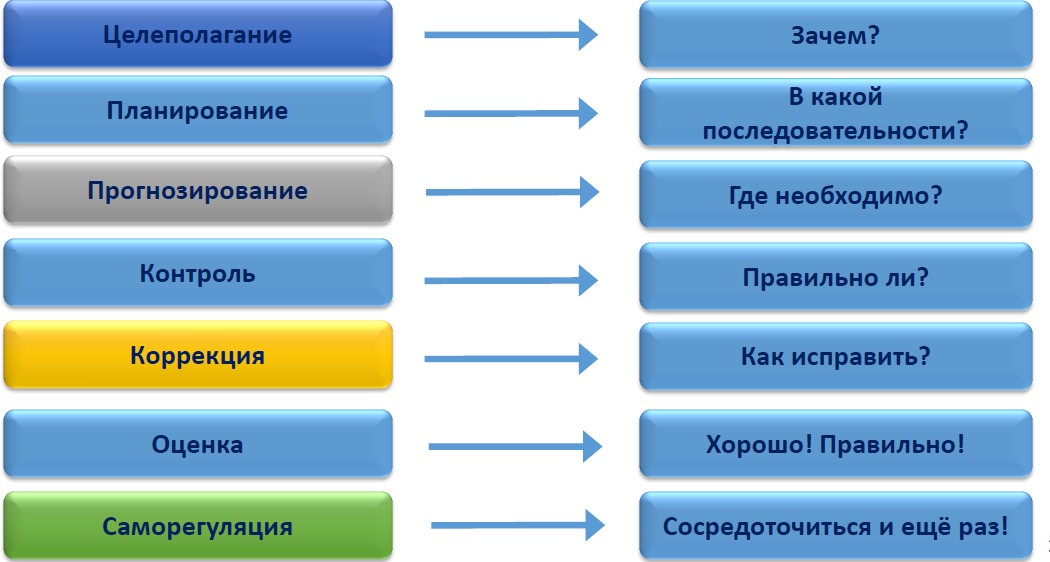 ПОЗНАВАТЕЛЬНЫЕ УУД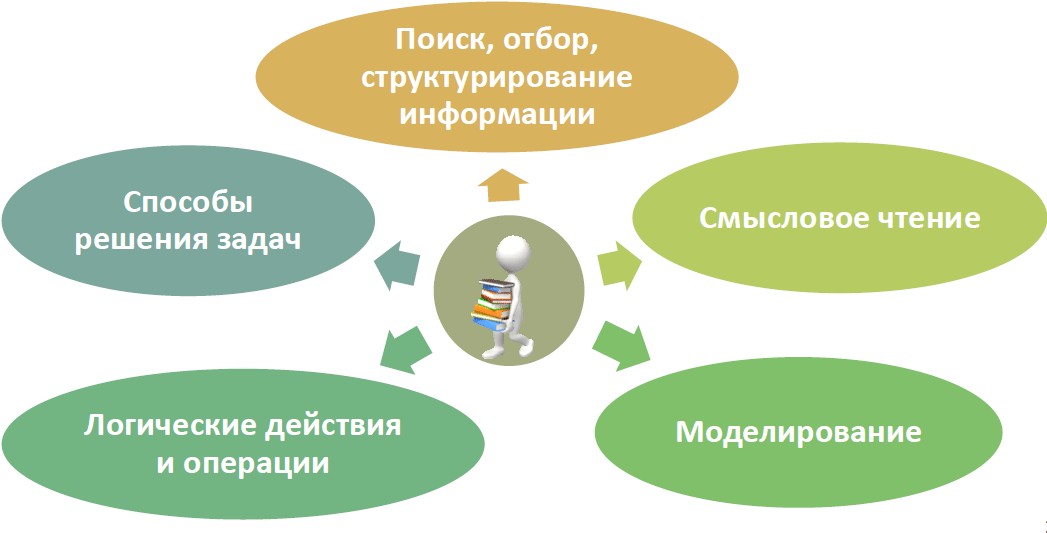 КОММУНИКАТИВНЫЕ УУД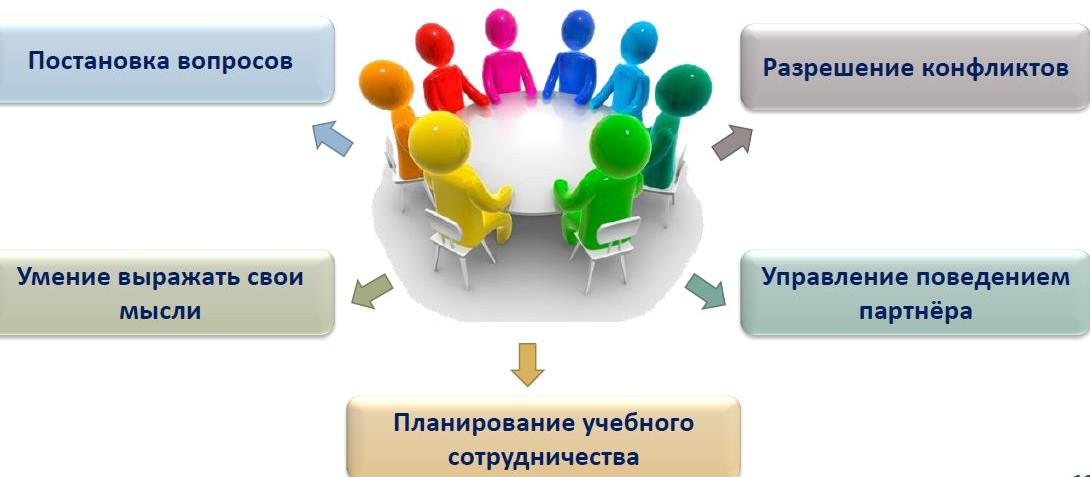 ВАЖНОФГОС важны как для педагогов, так и для школьников. На государственных стандартах строится весь учебный процесс. Они помогают обеспечивать единство образования на территории России: выдвигаюттребования к содержанию программ, условиямреализации и ожидаемым результатам учеников.Стандарты нового поколения унифицируют темы и подходы преподавания. Благодаря этому школьниксможет получить все необходимые знания и навыки в любом образовательном учреждении каждого региона страны. А педагог может быть уверен, что его учебная программа подойдёт даже для ученика, который только перешёл из другой школы.ВАЖНОВ обновлённых ФГОС сформулированы максимально конкретные требования к предметам всей школьной программы соответствующего уровня, позволяющие ответить на вопросы: что конкретно школьник будет знать, чем овладеет и что освоит. Обновлённые ФГОС также обеспечивают личностное развитие учащихся, включая гражданское, патриотическое, духовно-нравственное, эстетическое, физическое, трудовое, экологическое воспитание.Обновлённые ФГОС описывают систему требований к условиям реализации общеобразовательных программ, соблюдение которых обеспечивает равенство возможностей получения качественного образования для всех детей независимо от места жительства и дохода семьи. Благодаря обновлённымстандартам школьники получат больше возможностей для того, чтобы заниматься наукой, проводить исследования, используя передовое оборудование.Все учебные заведения ориентируются на образовательные стандарты,которые разрабатывает государство.МодернизацияВ школах 50 регионов России в следующем году планируют открыть более 2000классов с современной техникой: 3D- принтерами, интерактивными панелями, конструкторами по робототехнике и VR-очками. Планируется, что к 2024 году таких центров в российских школах будет 16 тысяч.МАРИНА ГЕННАДЬЕВНА ВОЛЧЕК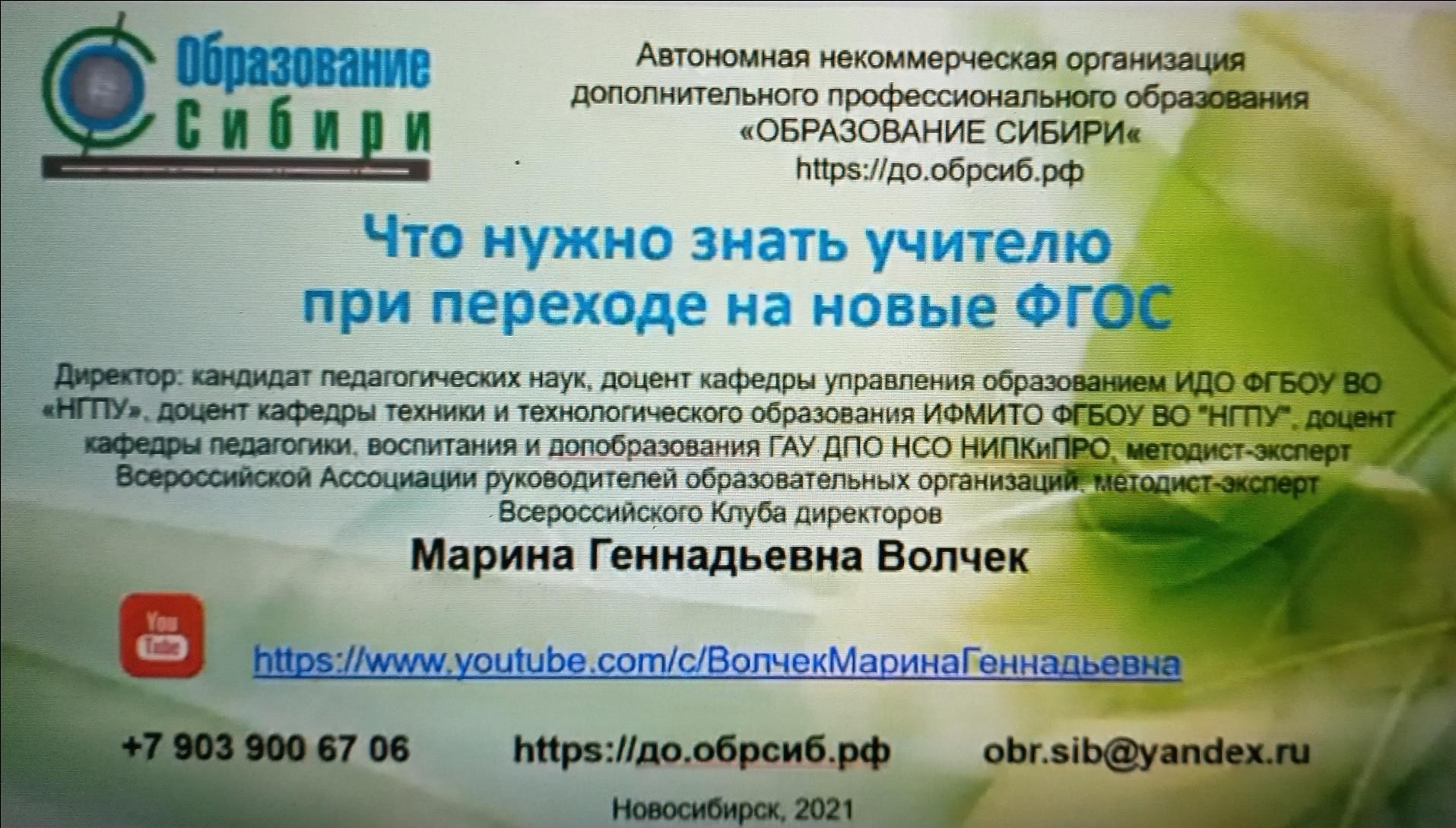 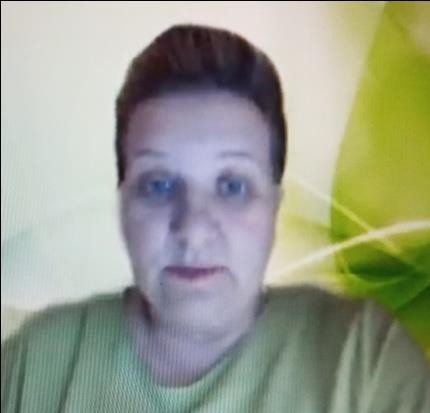 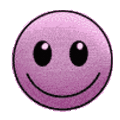 Спасибо за внимание